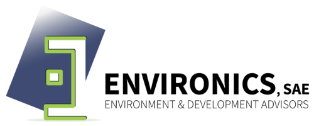 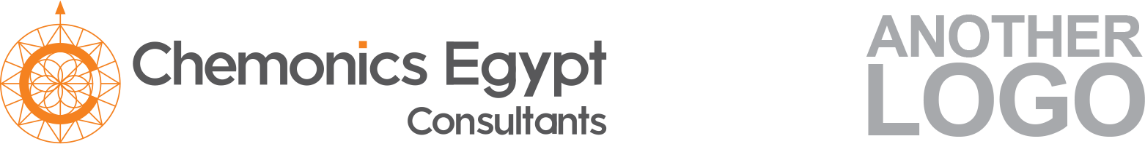 Solution Card No.6: Optimizing losses of condensate return in the boiler by pressurizing the daily tankSolution Card No.6: Optimizing losses of condensate return in the boiler by pressurizing the daily tankSolution Card No.6: Optimizing losses of condensate return in the boiler by pressurizing the daily tankInputsInputsInputsHotel******Boiler TypeFire Tube Boilers / Water Tube BoilersFire Tube Boilers / Water Tube BoilersFuel TypeNatural Gas / Diesel / LPGNatural Gas / Diesel / LPGNo. Of Units11AssumptionsAssumptionsAssumptionsOperating Condition*** TPH @ *** bar*** TPH @ *** barExchange Rate16 EGP/USD16 EGP/USDConsumption Profile*** hr/day*** days/yearConstraintsConstraintsConstraintsFuel Prices*** EGP/MBTU (2020/2021)*** EGP/MBTU (2020/2021)Water Prices*** EGP/m3 (2020/2021)*** EGP/m3 (2020/2021)Proposed SolutionCondensate Losses in Tank Flowrate*** ton/hr*** ton/hrCondensate Losses in Tank Percentage*** %*** %Annual Energy Saving*** kWh (*** MBTU) *** kWh (*** MBTU) Economic FeaturesEconomic FeaturesEconomic FeaturesAverage CAPEXEGP ***EGP ***Annual SavingsEGP ***EGP ***Payback Period*** year*** yearLifetime15 years15 yearsAnnual CO2 Reduction*** tCO2e*** tCO2e